Упражнения "Настоящее совершенное время Present Perfect" (с ответами)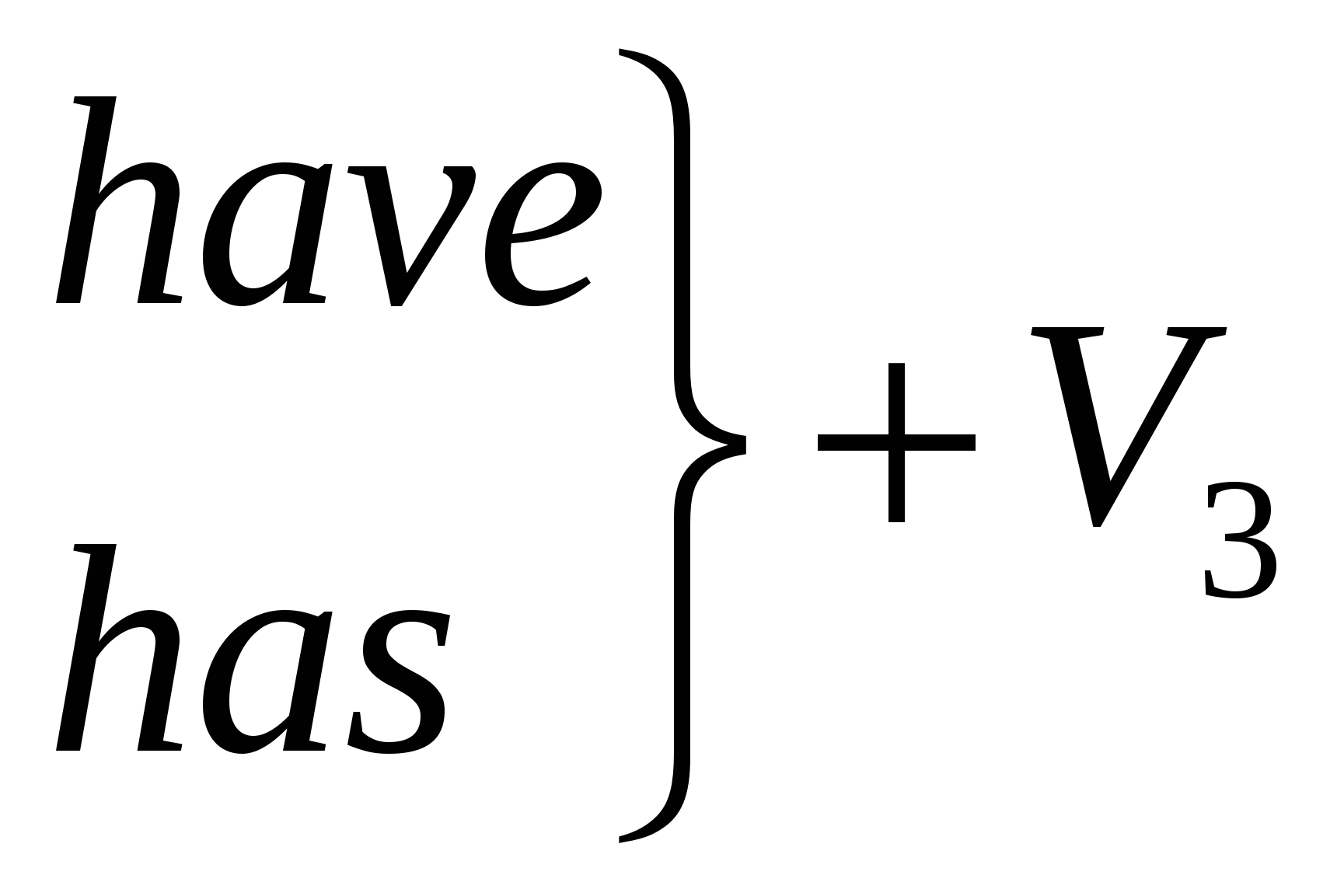 We have just met an American actor. (Мы только что встретили американского актера.)Your husband has sold the house? (Твой муж продал дом?)I have … not started my new job yet. (Я еще не начала свою новую работу.)You have… (been) to New York before? (Вы были в Нью-Йорке раньше?)Ann has … (not chosen) the dessert yet. (Аня еще не выбрала десерт.)They have… (done) the shopping today. (Они сделали покупки сегодня.)Tom has… ever (visited) Disneyland? (Том когда-либо посещал Диснейленд?)I have just … (seen) a horror film. (Я только что посмотрела фильм ужасов.)She has… not found her coat. (Она не нашла свое пальто.)The cat has already … (eaten up) the fish. (Кошка уже доела рыбу.)3. Расставьте слова по порядку. Переведите получившиеся предложения.have – Britain – several – I – to – times – beenSpain – since – she – lived – in – 1994 – hasfive – married – have – they – years – been – forI – coffee – made – already – for – have – younever – Bob – a bike – has – had4. Поставьте наречия из скобок в нужное место.Have you washed your hands? (already)We have phoned the doctor. (just)Has she ridden a horse? (ever)I have danced the tango. (never)The train hasn’t arrived. (yet)5. Составьте предложения в Present Perfect, используя for (в течение) или since (с тех пор как).Н-р:  I – not – meet – George – last month. – I haven’t met George since last month. (Я не встречала Джорджа с прошлого месяца.)We – know – him – six months.Jack – not – play – hockey – last winter.Mary – be – a real friend – our childhood.They – live – in Tokyo – a long time.My Dad – work – as a builder – three years.Ответы:1.We have just met an American actor.Has your husband sold the house?I haven’t started my new job yet.Have you been to New York before?Ann hasn’t chosen the dessert yet.They have done the shopping today.Has Tom ever visited Disneyland?I have just seen a horror film.She hasn’t found her coat.The cat has already eaten up the fish.2.We have already sent the invitations. (Мы уже послали приглашения.)We haven’t bought the rings yet. (Мы еще не купили кольца.)We have already chosen the food. (Мы уже выбрали еду.)We haven’t confirmed the hotel yet. (Мы еще не подтвердили отель.)We have already booked the wedding procession. (Мы уже заказали свадебный кортеж.)We haven’t found the photographer yet. (Мы еще не нашли фотографа.)3.I have been to Britain several times. (Я был в Британии несколько раз.)She has lived in Spain since 1994. (Она живет в Испании с 1994 года.)They have been married for five years. (Они женаты в течение 5 лет.)I have already made coffee for you. (Я уже сделал кофе для тебя.)Bob has never had a bike. (У Боба никогда не было мотоцикла.)4.Have you already washed your hands? (Ты уже помыл руки?)We have just phoned the doctor. (Мы только что позвонили доктору.)Has she ever ridden a horse? (Ты когда-либо каталась верхом на лошади?)I have never danced the tango. (Я никогда не танцевала танго.)The train hasn’t arrived yet. (Поезд еще не прибыл.)5.We have known him for six months. (Мы знаем его в течение 6 месяцев.)Jack hasn’t played hockey since last winter. (Джек не играл в хоккей с прошлой зимы.)Mary has been a real friend since our childhood. (Мэри была настоящим другом со времени нашего детства.)They have lived in Tokyo for a long time. (Они живут в Токио долгое время.)My Dad has worked as a builder for three years. (Мой отец работает строителем в течение трех лет.)